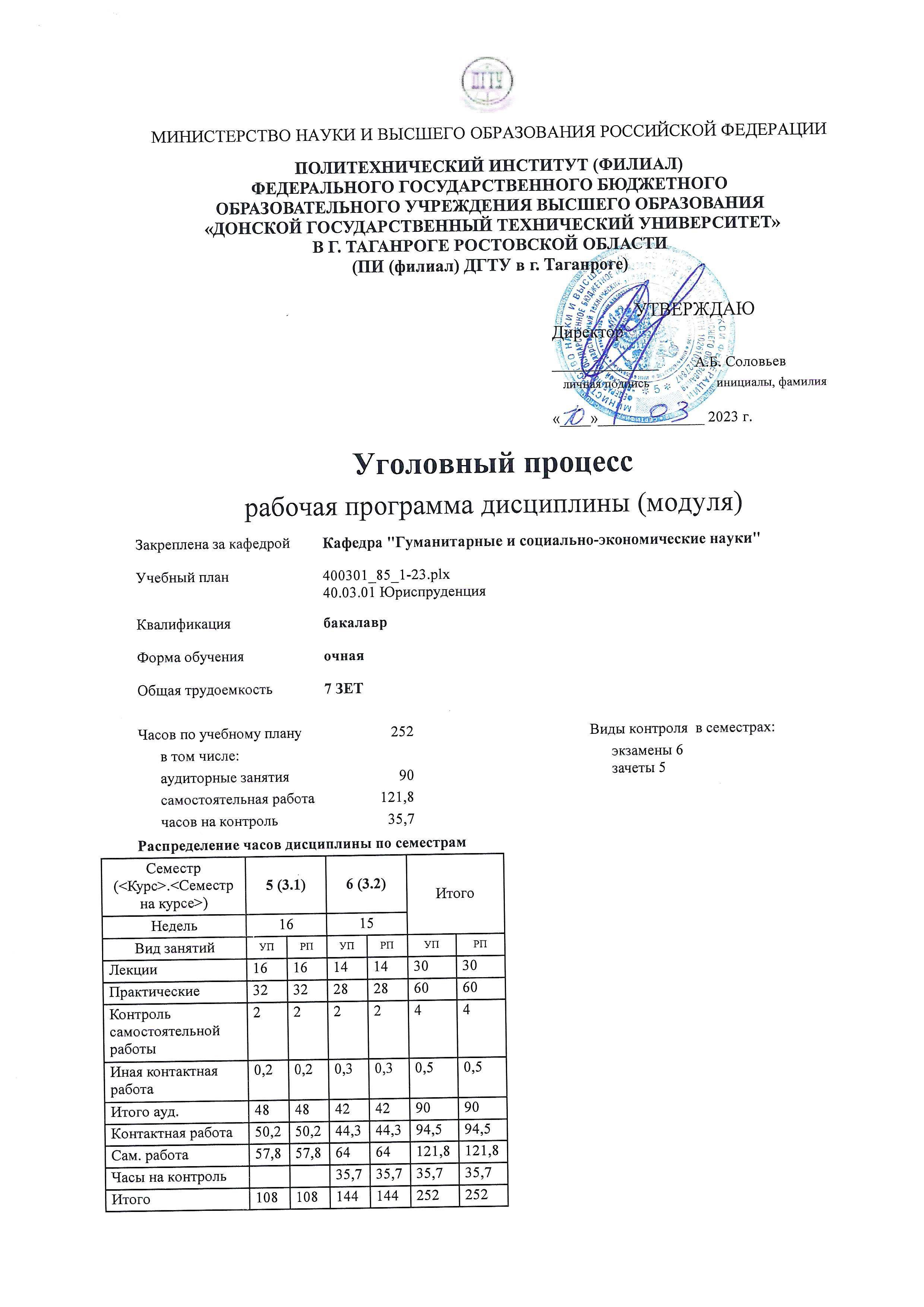 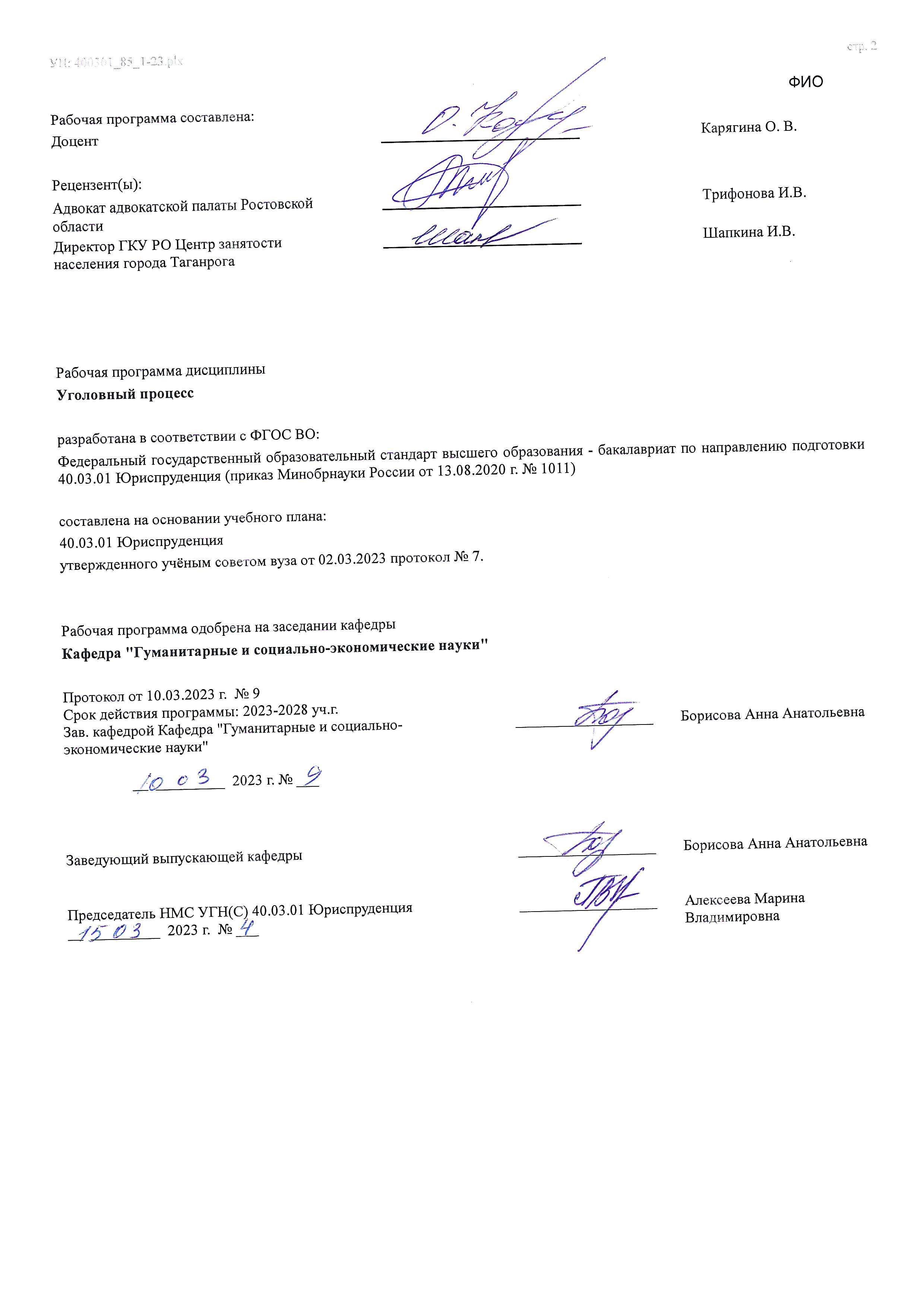  	Визирование РП для исполнения в очередном учебном году 	  	  	  Председатель НМС УГН(С) 40.03.01 Юриспруденция  	   __________________ 	 Алексеева Марина  __  _________  ____г. № ___ 	  	Владимировна Рабочая программа по дисциплине «Уголовный процесс» проанализирована и признана актуальной для исполнения в ____ - ____ учебном году. Протокол заседания кафедры «Кафедра "Гуманитарные и социально-экономические науки"» от __  _________  ____г. № ___ Зав. кафедрой   ___________________ 	Борисова Анна Анатольевна __  _________  ____г. № ___  В результате освоения дисциплины (модуля) обучающийся должен 	 	 	  	 	  	 	 	 	 УП: ЛИЦЕЗИР400301_85_1-23.plxУП: ЛИЦЕЗИР400301_85_1-23.plx29. Международное сотрудничество в сфере уголовного судопроизводства. Предусмотрено написание курсовой работы: Цели и задачи уголовного процесса. Уголовно-процессуальное право как отрасль российского права. Источники уголовно-процессуального права. Уголовно-процессуальные отношения. Уголовно-процессуальные функции. Уголовное преследование. Типология уголовного процесса в юридической науке. Розыскной уголовный процесс. Состязательный уголовный процесс. Система принципов уголовного процесса. Принцип публичности в уголовном процессе. Презумпция невиновности в уголовном процессе. Право на защиту в уголовном процессе. Объективная истина в уголовном процессе. Принцип непосредственности исследования доказательств в уголовном процессе. Гласность в уголовном процессе. Состязательность в уголовном процессе. Принцип независимости суда в уголовном процессе. Классификация субъектов и участников уголовного процесса. Суд как субъект уголовного процесса. Прокурор в уголовном процессе. Следователь в уголовном процессе. Начальник следственного отдела в уголовном процессе России. Органы дознания в уголовном процессе. Представительство в уголовном процессе. Подозреваемый и обвиняемый в уголовном процессе. Защитник в уголовном процессе. Потерпевший в уголовном процессе. Свидетель в уголовном процессе. Эксперт и специалист в уголовном процессе. Институт отводов в уголовном процессе. Основания уголовно-процессуальных решений. Судебные издержки в уголовном процессе. Общая характеристика уголовно-процессуального доказывания. Собирание доказательств в уголовном процессе. Оценка доказательств в уголовном процессе. Предмет и пределы доказывания по уголовному делу. Доказательства в уголовном процессе. Допустимость доказательств в уголовном судопроизводстве. Источники доказательств в уголовном процессе. Виды доказательств в уголовном процессе. Показания как доказательства в уголовном процессе. Заключение эксперта как уголовно-процессуальное доказательство. Вещественные доказательства по уголовному делу. Протоколы как источники доказательств в уголовном процессе. Использование научно-технических средств в процессе доказывания. Документы как источники доказательств по уголовному делу. Использование в доказывании результатов оперативно-розыскной, административной и частнодетективной деятельности. Меры уголовно-процессуального принуждения. Задержание подозреваемого. Меры пресечения. Заключение под стражу как мера пресечения. Залог как мера пресечения. Возбуждение уголовного дела как стадия уголовного процесса. Поводы и основания для возбуждения уголовного дела. Предварительная проверка заявлений и сообщений о преступлениях. Доказательственное значение материалов, полученных на стадии возбуждения уголовного дела. Основания отказа в возбуждении уголовного дела. Система стадии предварительного расследования. Соотношение форм предварительного расследования. Предварительное следствие по уголовному делу. Дознание по уголовному делу. Общие условия предварительного расследования. 64.    Процессуальная самостоятельность следователя. 1. ЦЕЛИ ОСВОЕНИЯ ДИСЦИПЛИНЫ (МОДУЛЯ) 1. ЦЕЛИ ОСВОЕНИЯ ДИСЦИПЛИНЫ (МОДУЛЯ) 1.1 - формирование у студентов базовых знаний в области уголовного процесса, что является необходимым условием профессиональной деятельности юриста; 1.2 - ознакомление с нормами действующего УПК РФ; 1.3 - формирование умения правильно понимать и толковать уголовно процессуальные нормы; 1.4 - изучение сущности и значения основных уголовно-процессуальных институтов; 1.5 - овладение навыками применения норм УПК РФ в конкретных ситуациях. 2. МЕСТО ДИСЦИПЛИНЫ (МОДУЛЯ) В СТРУКТУРЕ ОБРАЗОВАТЕЛЬНОЙ ПРОГРАММЫ 2. МЕСТО ДИСЦИПЛИНЫ (МОДУЛЯ) В СТРУКТУРЕ ОБРАЗОВАТЕЛЬНОЙ ПРОГРАММЫ 2. МЕСТО ДИСЦИПЛИНЫ (МОДУЛЯ) В СТРУКТУРЕ ОБРАЗОВАТЕЛЬНОЙ ПРОГРАММЫ 2. МЕСТО ДИСЦИПЛИНЫ (МОДУЛЯ) В СТРУКТУРЕ ОБРАЗОВАТЕЛЬНОЙ ПРОГРАММЫ Цикл (раздел) ОП: Цикл (раздел) ОП: Цикл (раздел) ОП: Б1.О 2.1 Требования к предварительной подготовке обучающегося: Требования к предварительной подготовке обучающегося: Требования к предварительной подготовке обучающегося: 2.1.1 Теория государства и права Теория государства и права Теория государства и права 2.1.2 Теория государства и права Теория государства и права Теория государства и права 2.2 Дисциплины (модули) и практики, для которых освоение данной дисциплины (модуля) необходимо как предшествующее: Дисциплины (модули) и практики, для которых освоение данной дисциплины (модуля) необходимо как предшествующее: Дисциплины (модули) и практики, для которых освоение данной дисциплины (модуля) необходимо как предшествующее: 2.2.1 Криминалистика Криминалистика Криминалистика 2.2.2 Арбитражный процесс Арбитражный процесс Арбитражный процесс 2.2.3 Криминалистика Криминалистика Криминалистика 2.2.4 Арбитражный процесс Арбитражный процесс Арбитражный процесс 3. КОМПЕТЕНЦИИ ОБУЧАЮЩЕГОСЯ, ФОРМИРУЕМЫЕ В РЕЗУЛЬТАТЕ ОСВОЕНИЯ ДИСЦИПЛИНЫ (МОДУЛЯ) 3. КОМПЕТЕНЦИИ ОБУЧАЮЩЕГОСЯ, ФОРМИРУЕМЫЕ В РЕЗУЛЬТАТЕ ОСВОЕНИЯ ДИСЦИПЛИНЫ (МОДУЛЯ) 3. КОМПЕТЕНЦИИ ОБУЧАЮЩЕГОСЯ, ФОРМИРУЕМЫЕ В РЕЗУЛЬТАТЕ ОСВОЕНИЯ ДИСЦИПЛИНЫ (МОДУЛЯ) 3. КОМПЕТЕНЦИИ ОБУЧАЮЩЕГОСЯ, ФОРМИРУЕМЫЕ В РЕЗУЛЬТАТЕ ОСВОЕНИЯ ДИСЦИПЛИНЫ (МОДУЛЯ) ОПК-2: Способен применять нормы материального и процессуального права при решении задач профессиональной деятельностиОПК-2: Способен применять нормы материального и процессуального права при решении задач профессиональной деятельностиОПК-2: Способен применять нормы материального и процессуального права при решении задач профессиональной деятельностиОПК-2: Способен применять нормы материального и процессуального права при решении задач профессиональной деятельностиОПК-2.6: Осуществляет деятельность по возбуждению, расследованию, рассмотрению, а также разрешению уголовных дел в соответствии с нормами уголовно-процессуального законодательства ОПК-2.6: Осуществляет деятельность по возбуждению, расследованию, рассмотрению, а также разрешению уголовных дел в соответствии с нормами уголовно-процессуального законодательства ОПК-2.6: Осуществляет деятельность по возбуждению, расследованию, рассмотрению, а также разрешению уголовных дел в соответствии с нормами уголовно-процессуального законодательства ОПК-2.6: Осуществляет деятельность по возбуждению, расследованию, рассмотрению, а также разрешению уголовных дел в соответствии с нормами уголовно-процессуального законодательства Знать: Знать: Знать: Знать: Уровень 1 Уровень 1 уголовно-процессуальный закон и иные нормативные правовые акты, регламентирующие уголовное судопроизводство уголовно-процессуальный закон и иные нормативные правовые акты, регламентирующие уголовное судопроизводство Уровень 2 Уровень 2 требования правовых норм о назначении, принципах, участниках уголовного судопроизводства, доказательствах и доказывании, мерах процессуального принуждения и иных положениях уголовного процесса требования правовых норм о назначении, принципах, участниках уголовного судопроизводства, доказательствах и доказывании, мерах процессуального принуждения и иных положениях уголовного процесса Уровень 3 Уровень 3 основные положения теории уголовного судопроизводства основные положения теории уголовного судопроизводства Уметь: Уметь: Уметь: Уметь: Уровень 1 Уровень 1 анализировать положения уголовно-процессуального закона и иных нормативных правовых актов анализировать положения уголовно-процессуального закона и иных нормативных правовых актов Уровень 2 Уровень 2 определять компетенцию и полномочия государственных органов и должностных лиц, осуществляющих уголовное судопроизводство определять компетенцию и полномочия государственных органов и должностных лиц, осуществляющих уголовное судопроизводство Уровень 3 Уровень 3 работать с заявлениями, иными процессуальными документами, принимать различные процессуальные решения работать с заявлениями, иными процессуальными документами, принимать различные процессуальные решения Владеть: Владеть: Владеть: Владеть: Уровень 1 Уровень 1 навыками производства следственных и иных процессуальных действий навыками производства следственных и иных процессуальных действий Уровень 2 Уровень 2 навыками ведения аргументированной научной дискуссии навыками ведения аргументированной научной дискуссии Уровень 3 Уровень 3 навыками принятия процессуальных решений, составления протоколов, постановлений и иных процессуальных документов навыками принятия процессуальных решений, составления протоколов, постановлений и иных процессуальных документов ОПК-6: Способен участвовать в подготовке проектов нормативных правовых актов и иных юридических документовОПК-6: Способен участвовать в подготовке проектов нормативных правовых актов и иных юридических документовОПК-6: Способен участвовать в подготовке проектов нормативных правовых актов и иных юридических документовОПК-6: Способен участвовать в подготовке проектов нормативных правовых актов и иных юридических документовОПК-6.1: Участвует в подготовке проектов нормативных правовых актов и иных юридических документов, отражает результаты профессиональной деятельности в юридической и иной документации в рамках уголовного судопроизводства ОПК-6.1: Участвует в подготовке проектов нормативных правовых актов и иных юридических документов, отражает результаты профессиональной деятельности в юридической и иной документации в рамках уголовного судопроизводства ОПК-6.1: Участвует в подготовке проектов нормативных правовых актов и иных юридических документов, отражает результаты профессиональной деятельности в юридической и иной документации в рамках уголовного судопроизводства ОПК-6.1: Участвует в подготовке проектов нормативных правовых актов и иных юридических документов, отражает результаты профессиональной деятельности в юридической и иной документации в рамках уголовного судопроизводства Знать: Знать: Знать: Знать: Уровень 1 Уровень 1 понятие, признаки и систему нормативных правовых актов в уголовно-правовой сфере понятие, признаки и систему нормативных правовых актов в уголовно-правовой сфере Уровень 2 Уровень 2 принципы, виды, стадии правотворческой деятельности принципы, виды, стадии правотворческой деятельности Уровень 3 Уровень 3 основные приемы правотворческой техники основные приемы правотворческой техники Уметь: Уметь: Уметь: Уметь: Уровень 1 Уровень 1 самостоятельно разрабатывать проекты нормативных правовых актов самостоятельно разрабатывать проекты нормативных правовых актов Уровень 2 Уровень 2 выстраивать систему действий на отдельных стадиях правотворческого процесса выстраивать систему действий на отдельных стадиях правотворческого процесса Уровень 3 Уровень 3 применять приемы юридической техники применять приемы юридической техники Владеть: Владеть: Владеть: Владеть: Уровень 1 Уровень 1 юридической терминологией, необходимой для правотворческой деятельности юридической терминологией, необходимой для правотворческой деятельности Уровень 2 Уровень 2 навыками и способами разработки нормативных правовых актов в соответствии с уголовно-процессульными навыками и способами разработки нормативных правовых актов в соответствии с уголовно-процессульными нормами Уровень 3 Навыком отражения результатов уголовно-процессуальной деятельности в юридической документации 3.1 Знать: 3.1.1 законодательство Российской Федерации, в том числе Конституцию Российской Федерации, федеральные конституционные законы и федеральные законы, а также общепризнанные принципы, нормы международного права и международные договоры Российской Федерации,порядок обеспечения соблюдения законодательства Российской Федерации субъектами права,как принимать решения и совершать юридические действия в точном соответствии с законодательством Российской Федерации ,как выявлять, пресекать, раскрывать и расследовать преступления и иные правонарушения,порядок предупреждения правонарушений, выявлять и устранять причины и условия, способствующие их совершению. 3.2 Уметь: 3.2.1 грамотно применять законодательство Российской Федерации, в том числе Конституцию Российской Федерации, федеральные конституционные законы и федеральные законы, а также общепризнанные принципы, нормы международного права и международные договоры Российской Федерации, обеспечивать соблюдение законодательства Российской Федерации субъектами права, принимать решения и совершать юридические действия в точном соответствии с законодательством Российской Федерации, выявлять, пресекать, раскрывать и расследовать преступления и иные правонарушения,осуществлять предупреждение правонарушений, выявлять и устранять причины и условия, способствующие их совершению. 3.3 Владеть: 3.3.1 навыками практического применения законодательства Российской Федерации, в том числе Конституции Российской Федерации, федеральных конституционных законов и федеральных законов, а также общепризнанных принципов, норм международного права и международных договоров Российской Федерации,по обеспечению соблюдения законодательства Российской Федерации субъектами права, а также навыками принятия решений и совершения юридических действий в точном соответствии с законодательством Российской,способностью выявлять, пресекать, раскрывать и расследовать преступления и иные правонарушения, способностью осуществлять предупреждение правонарушений, выявлять и устранять причины и условия, способствующие их совершению. 4. СТРУКТУРА И СОДЕРЖАНИЕ ДИСЦИПЛИНЫ (МОДУЛЯ) 4. СТРУКТУРА И СОДЕРЖАНИЕ ДИСЦИПЛИНЫ (МОДУЛЯ) 4. СТРУКТУРА И СОДЕРЖАНИЕ ДИСЦИПЛИНЫ (МОДУЛЯ) 4. СТРУКТУРА И СОДЕРЖАНИЕ ДИСЦИПЛИНЫ (МОДУЛЯ) 4. СТРУКТУРА И СОДЕРЖАНИЕ ДИСЦИПЛИНЫ (МОДУЛЯ) 4. СТРУКТУРА И СОДЕРЖАНИЕ ДИСЦИПЛИНЫ (МОДУЛЯ) 4. СТРУКТУРА И СОДЕРЖАНИЕ ДИСЦИПЛИНЫ (МОДУЛЯ) 4. СТРУКТУРА И СОДЕРЖАНИЕ ДИСЦИПЛИНЫ (МОДУЛЯ) Код занятия Наименование разделов и тем /вид занятия/ Семестр / Курс Часов Компетен- ции Литература Интер акт. Примечание Раздел 1. Общая часть 1.1 Уголовный процесс (уголовное судопроизводство) и его основные категории /Лек/ 5 2  ОПК-2.6, ОПК-6.1Л1.1 Л1.2 Л1.3Л2.1 Л2.2 Л2.3Л3.1 Э1 Э2 0 1.2 Уголовно-процессуальный  закон. /Лек/ 5 2  ОПК-2.6, ОПК-6.1Л1.1 Л1.2 Л1.3Л2.1 Л2.2 Л2.3Л3.1 Э1 Э2 0 1.3 Уголовно-процессуальный  закон. /Пр/ 5 4  ОПК-2.6, ОПК-6.1Л1.1 Л1.2 Л1.3Л2.1 Л2.2 Л2.3Л3.1 Э1 Э2 0 1.4 Понятие и система принципов уголовного процесса. /Лек/ 5 2  ОПК-2.6, ОПК-6.1Л1.1 Л1.2 Л1.3Л2.1 Л2.2 Л2.3Л3.1 Э1 Э2 0 1.5 Уголовное преследование. Реабилитация. /Лек/ 5 1  ОПК-2.6, ОПК-6.1Л1.1 Л1.2 Л1.3Л2.1 Л2.2 Л2.3Л3.1 Э1 Э2 0 1.6 Уголовное преследование. Реабилитация. /Пр/ 5 4  ОПК-2.6, ОПК-6.1Л1.1 Л1.2 Л1.3Л2.1 Л2.2 Л2.3Л3.1 Э1 Э2 0 1.7 Участники уголовного процесса, их классификация. /Лек/ 5 2  ОПК-2.6, ОПК-6.1Л1.1 Л1.2 Л1.3Л2.1 Л2.2 Л2.3Л3.1 Э1 Э2 0 1.8 Участники уголовного процесса, их классификация. /Пр/ 5 4  ОПК-2.6, ОПК-6.1Л1.1 Л1.2 Л1.3Л2.1 Л2.2 Л2.3Л3.1 Э1 Э2 0 1.9 Суд – орган судебной власти, осуществляющий правосудие по уголовным делам.  /Лек/ 5 1  ОПК-2.6, ОПК-6.1Л1.1 Л1.2 Л1.3Л2.1 Л2.2 Л2.3Л3.1 Э1 Э2 0 1.10 Суд – орган судебной власти, осуществляющий правосудие по уголовным делам.  /Пр/ 5 4  ОПК-2.6, ОПК-6.1Л1.1 Л1.2 Л1.3Л2.1 Л2.2 Л2.3Л3.1 Э1 Э2 0 1.11 Доказательства и доказывание в уголовном  процессе. /Пр/ 5 4  ОПК-2.6, ОПК-6.1Л1.1 Л1.2 Л1.3Л2.1 Л2.2 Л2.3Л3.1 Э1 Э2 0 1.12 Меры процессуального принуждения.  /Лек/ 5 2  ОПК-2.6, ОПК-6.1Л1.1 Л1.2 Л1.3Л2.1 Л2.2 Л2.3Л3.1 Э1 Э2 0 1.13 Меры процессуального принуждения.  /Пр/ 5 4  ОПК-2.6, ОПК-6.1Л1.1 Л1.2 Л1.3Л2.1 Л2.2 Л2.3Л3.1 Э1 Э2 0 1.14 Ходатайства и жалобы. Процессуальные сроки и издержки. /Лек/ 5 1  ОПК-2.6, ОПК-6.1Л1.1 Л1.2 Л1.3Л2.1 Л2.2 Л2.3Л3.1 Э1 Э2 0 1.15 Ходатайства и жалобы. Процессуальные сроки и издержки. /Пр/ 5 4  ОПК-2.6, ОПК-6.1Л1.1 Л1.2 Л1.3Л2.1 Л2.2 Л2.3Л3.1 Э1 Э2 0 1.16 Самостоятельная работа по первому разделу (подготовка к практическим занятиям, написание реферата, подготовка к тестированию) /Ср/ 5 57,8  ОПК-2.6, ОПК-6.1Л1.1 Л1.2 Л1.3Л2.1 Л2.2 Л2.3Л3.1 Э1 Э2 0 Раздел 2. Особенная часть 2.1 Возбуждение уголовного дела. /Лек/ 5 1  ОПК-2.6, ОПК-6.1Л1.1 Л1.2 Л1.3Л2.1 Л2.2 Л2.3Л3.1 Э1 Э2 0 2.2 Возбуждение уголовного дела. /Пр/ 5 2  ОПК-2.6, ОПК-6.1Л1.1 Л1.2 Л1.3Л2.1 Л2.2 Л2.3Л3.1 Э1 Э2 0 2.3 Предварительное расследование. /Лек/ 5 2  ОПК-2.6, ОПК-6.1Л1.1 Л1.2 Л1.3Л2.1 Л2.2 Л2.3Л3.1 Э1 Э2 0 2.4 Предварительное расследование. /Пр/ 5 2  ОПК-2.6, ОПК-6.1Л1.1 Л1.2 Л1.3Л2.1 Л2.2 Л2.3Л3.1 Э1 Э2 0 2.5 Прием зачета /ИКР/ 5 0,2  ОПК-2.6, ОПК-6.1Л1.1 Л1.2 Л1.3Л2.1 Л2.2 Л2.3Л3.1 0 2.6 Назначение судебного разбирательства. /Лек/ 6 2  ОПК-2.6, ОПК-6.1Л1.1 Л1.2 Л1.3Л2.1 Л2.2 Л2.3Л3.1 Э1 Э2 0 2.7 Назначение судебного разбирательства. /Пр/ 6 6  ОПК-2.6, ОПК-6.1Л1.1 Л1.2 Л1.3Л2.1 Л2.2 Л2.3Л3.1 Э1 Э2 0 2.8 Общие условия судебного разбирательства. /Лек/ 6 2  ОПК-2.6, ОПК-6.1Л1.1 Л1.2 Л1.3Л2.1 Л2.2 Л2.3Л3.1 Э1 Э2 0 2.9 Общие условия судебного разбирательства. /Пр/ 6 6  ОПК-2.6, ОПК-6.1Л1.1 Л1.2 Л1.3Л2.1 Л2.2 Л2.3Л3.1 Э1 Э2 0 2.10 Общий порядок судебного разбирательства. Приговор. /Лек/ 6 1  ОПК-2.6, ОПК-6.1Л1.1 Л1.2 Л1.3Л2.1 Л2.2 Л2.3Л3.1 Э1 Э2 0 2.11 Общий порядок судебного разбирательства. Приговор. /Пр/ 6 6  ОПК-2.6, ОПК-6.1Л1.1 Л1.2 Л1.3Л2.1 Л2.2 Л2.3Л3.1 Э1 Э2 0 2.12 Особый порядок принятия судебного решения при согласии обвиняемого с предъявленным обвинением. Досудебное соглашение о сотрудничестве. /Лек/ 6 1  ОПК-2.6, ОПК-6.1Л1.1 Л1.2 Л1.3Л2.1 Л2.2 Л2.3Л3.1 Э1 Э2 0 2.13 Особый порядок принятия судебного решения при согласии обвиняемого с предъявленным обвинением. Досудебное соглашение о сотрудничестве. /Пр/ 6 2  ОПК-2.6, ОПК-6.1Л1.1 Л1.2 Л1.3Л2.1 Л2.2 Л2.3Л3.1 Э1 Э2 0 2.14 Особенности производства у мирового судьи. /Лек/ 6 2  ОПК-2.6, ОПК-6.1Л1.1 Л1.2 Л1.3Л2.1 Л2.2 Л2.3Л3.1 Э1 Э2 0 2.15 Особенности производства у мирового судьи. /Пр/ 6 1  ОПК-2.6, ОПК-6.1Л1.1 Л1.2 Л1.3Л2.1 Л2.2 Л2.3Л3.1 Э1 Э2 0 2.16 Производство в суде с участием присяжных заседателей. /Пр/ 6 1  ОПК-2.6, ОПК-6.1Л1.1 Л1.2 Л1.3Л2.1 Л2.2 Л2.3Л3.1 Э1 Э2 0 2.17 Производство в суде апелляционной инстанции. /Лек/ 6 1  ОПК-2.6, ОПК-6.1Л1.1 Л1.2 Л1.3Л2.1 Л2.2 Л2.3Л3.1 Э1 Э2 0 2.18 Производство в суде апелляционной инстанции. /Пр/ 6 1  ОПК-2.6, ОПК-6.1Л1.1 Л1.2 Л1.3Л2.1 Л2.2 Л2.3Л3.1 Э1 Э2 0 2.19 Исполнение приговора. /Лек/ 6 1  ОПК-2.6, ОПК-6.1Л1.1 Л1.2 Л1.3Л2.1 Л2.2 Л2.3Л3.1 Э1 Э2 0 2.20 Исполнение приговора. /Пр/ 6 1  ОПК-2.6, ОПК-6.1Л1.1 Л1.2 Л1.3Л2.1 Л2.2 Л2.3Л3.1 Э1 Э2 0 2.21 Пересмотр приговоров, определений, постановлений суда в кассационном и надзорном порядках. Возобновление производства ввиду новых и вновь открывшихся обстоятельств. /Лек/ 6 1  ОПК-2.6, ОПК-6.1Л1.1 Л1.2 Л1.3Л2.1 Л2.2 Л2.3Л3.1 Э1 Э2 0 2.22 Пересмотр приговоров, определений, постановлений суда в кассационном и надзорном порядках. Возобновление производства ввиду новых и вновь открыв-шихся обстоятельств. /Пр/ 6 1  ОПК-2.6, ОПК-6.1Л1.1 Л1.2 Л1.3Л2.1 Л2.2 Л2.3Л3.1 Э1 Э2 0 2.23 Особый порядок уголовного судопроизводства. /Лек/ 6 1  ОПК-2.6, ОПК-6.1Л1.1 Л1.2 Л1.3Л2.1 Л2.2 Л2.3Л3.1 Э1 Э2 0 2.24 Особый порядок уголовного судопроизводства. /Пр/ 6 1  ОПК-2.6, ОПК-6.1Л1.1 Л1.2 Л1.3Л2.1 Л2.2 Л2.3Л3.1 Э1 Э2 0 2.25 Международное сотрудничество в сфере уголовного судопроизводства. /Лек/ 6 1  ОПК-2.6, ОПК-6.1Л1.1 Л1.2 Л1.3Л2.1 Л2.2 Л2.3Л3.1 Э1 Э2 0 2.26 Уголовный  процесс зарубежных государств (США, Англия, Франция, Германия). /Лек/ 6 1  ОПК-2.6, ОПК-6.1Л1.1 Л1.2 Л1.3Л2.1 Л2.2 Л2.3Л3.1 Э1 Э2 0 2.27 Уголовный  процесс зарубежных государств (США, Англия, Франция, Германия). /Пр/ 6 2  ОПК-2.6, ОПК-6.1Л1.1 Л1.2 Л1.3Л2.1 Л2.2 Л2.3Л3.1 Э1 Э2 0 2.28 Самостоятельная работа по второму разделу (подготовка к практическим занятиям, написание реферата, подготовка к тестированию, ситуационному семинару) /Ср/ 6 64  ОПК-2.6, ОПК-6.1Л1.1 Л1.2 Л1.3Л2.1 Л2.2 Л2.3Л3.1 Э1 Э2 0 2.29 Прием курсовой работы /ИКР/ 6 0,1  ОПК-2.6, ОПК-6.1Л1.1 Л1.2 Л1.3Л2.1 Л2.2 Л2.3Л3.1 0 2.30 Прием экзамена /ИКР/ 6 0,2  ОПК-2.6, ОПК-6.1Л1.1 Л1.2 Л1.3Л2.1 Л2.2 Л2.3Л3.1 0 5. ОЦЕНОЧНЫЕ МАТЕРИАЛЫ (ОЦЕНОЧНЫЕ СРЕДСТВА) для текущего контроля успеваемости, промежуточной аттестации по итогам освоения дисциплины 5.1. Контрольные вопросы и задания Вопросы для подготовки к зачету по дисциплине: Понятие и назначение уголовного процесса. Его соотношение с уголовным правом, оператив-но-розыскной деятельностью.Понятие и виды источников уголовно-процессуального права. Уголовно-процессуальный закон – основной источник уголовно-процессуального  права. Его структура и содержание. 4.Действие уголовно-процессуального закона в пространстве, во времени и по кругу лиц. 5.Уголовные процессуальные правоотношения, их особенности. Уголовно-процессуальные функции, их виды. Стадии уголовного процесса: понятие, виды. Краткая характеристика. Понятие и система  принципов уголовного процесса. 9.Понятие презумпции невиновности и ее значение. Состязательность сторон. Принцип обеспечения подозреваемому, обвиняемому права на защиту. 12.Принцип охраны прав и свобод человека и гражданина в уголовном судопроизводстве. 13.Принципы неприкосновенности личности, жилища в уголовном процессе. 14.Принцип государственного языка уголовного судопроизводства в уголовном процессе. 15.Понятие и виды уголовного преследования. 16. Основания, условия, виды и порядок прекращения уголовного преследования. 17.  Реабилитация в уголовном процессе.  Субъекты  права на реабилитацию 18.Участники уголовного судопроизводства. Их классификация. Полномочия суда, как участника уголовного судопроизводства. Состав суда. Подсудность. Понятие потерпевшего, его права и обязанности, Гражданский истец, гражданского ответчик в уголовном процессе, их правовой статус. 22.Следователь как участник уголовного судопроизводства. Полномочия, обязанности, обстоя-тельства исключающие участие. 23. Прокурор в уголовном процессе. 24.Подозреваемый и обвиняемый. Понятие, права и обязанности в уголовном процессе Участие защитника в уголовном процессе. Права и обязанности. Случаи обязательного уча-стия защитника. Свидетель: понятие, права, обязанности. Свидетельский иммунитет. 27.Эксперт и специалист: понятие, права и обязанности. Отличие друг от друга. Иные участники уголовного процесса: виды, их характеристика Обстоятельства, исключающие участие в уголовном судопроизводстве. Обстоятельства, подлежащие доказыванию по уголовному делу. Понятие и значение доказательств в уголовном процессе. Свойства доказательств. Классификация доказательств и ее практическое значение. Виды доказательств. Заключение и показания эксперта и специалиста как источник доказательств. 34. Понятие и виды вещественных доказательств. Порядок их приобщения к делу. Сроки и порядок хранения. Понятие потерпевшего, его показания как вид доказательств, их значение. Протоколы следственных и судебных действий как вид доказательств. Перечень вопросов для подготовки к экзамену: Понятие и назначение уголовного процесса. Его соотношение с уголовным правом, оператив-но-розыскной деятельностью.Понятие и виды источников уголовно-процессуального права. Уголовно-процессуальный закон – основной источник уголовно-процессуального  права. Его структура и содержание. 4.Действие уголовно-процессуального закона в пространстве, во времени и по кругу лиц. 5.Уголовные процессуальные правоотношения, их особенности. Уголовно-процессуальные функции, их виды. Стадии уголовного процесса: понятие, виды. Краткая характеристика. Понятие и система  принципов уголовного процесса. 9.Понятие презумпции невиновности и ее значение. Состязательность сторон. Принцип обеспечения подозреваемому, обвиняемому права на защиту. 12.Принцип охраны прав и свобод человека и гражданина в уголовном судопроизводстве. 13.Принципы неприкосновенности личности, жилища в уголовном процессе. 14.Принцип государственного языка уголовного судопроизводства в уголовном процессе. 15.Понятие и виды уголовного преследования. 16. Основания, условия, виды и порядок прекращения уголовного преследования. 17.  Реабилитация в уголовном процессе.  Субъекты  права на реабилитацию 18.Участники уголовного судопроизводства. Их классификация. Полномочия суда, как участника уголовного судопроизводства. Состав суда. Подсудность. Понятие потерпевшего, его права и обязанности, Гражданский истец, гражданского ответчик в уголовном процессе, их правовой статус. 22.Следователь как участник уголовного судопроизводства. Полномочия, обязанности, обстоя-тельства исключающие участие. 23. Прокурор в уголовном процессе. 24.Подозреваемый и обвиняемый. Понятие, права и обязанности в уголовном процессе Участие защитника в уголовном процессе. Права и обязанности. Случаи обязательного уча-стия защитника. Свидетель: понятие, права, обязанности. Свидетельский иммунитет. 27.Эксперт и специалист: понятие, права и обязанности. Отличие друг от друга. Иные участники уголовного процесса: виды, их характеристика Обстоятельства, исключающие участие в уголовном судопроизводстве. Обстоятельства, подлежащие доказыванию по уголовному делу. Понятие и значение доказательств в уголовном процессе. Свойства доказательств. Классификация доказательств и ее практическое значение. Виды доказательств. Заключение и показания эксперта и специалиста как источник доказательств. 34. Понятие и виды вещественных доказательств. Порядок их приобщения к делу. Сроки и порядок хранения. Понятие потерпевшего, его показания как вид доказательств, их значение. Протоколы следственных и судебных действий как вид доказательств. Показания обвиняемого и подозреваемого как вид доказательств. Понятие и содержание процесса доказывания в уголовном судопроизводстве. Использование результатов оперативно-розыскной деятельности (ОРД)   в  доказывании. 40.Основания, и процессуальный порядок задержания лица в качестве подозреваемого. 41. Процессуальные сроки задержания. Органы и должностные лица,  имеющие право задержать лицо по подозрению в совершении преступления. 42Меры пресечения: виды мер пресечения, цели применения, порядок их избрания и отмены. 43. Основания и порядок избрания заключения под стражу в качестве меры пресечения 44. Сроки содержания под стражей и порядок их продления. 45.Основания и процессуальный порядок применения залога в качестве меры пресечения. Домашний арест: основания, сроки и порядок применения. Понятие и характеристика меры пресечения в виде подписки о невыезде и надлежащем пове-дении, отличие от личного поручительства. Понятие и характеристика меры пресечения в виде запрета определенных действий. Основания и порядок избрания мер пресечения в виде наблюдения командованием воинской части и присмотр за несовершеннолетним подозреваемым или обвиняемым. Ходатайства. Лица, имеющие право заявлять ходатайства, сроки, порядок разрешения ходатайств. Понятия жалобы. Обжалование действий и решений органа дознания, следователя, прокурора, судьи. Сущность судебного контроля в уголовном процессе. Уголовно-процессуальные сроки. Их исчисление. Процессуальные издержки. Понятие стадии возбуждения уголовного дела. Поводы и основания для возбуждения уголов-ного дела. Процессуальные сроки,  установленные для  возбуждения  уголовного  дела. Предварительное расследование: понятие, формы, субъекты осуществления. Проверка  сообщения о преступлении и проверочные действия. Принятие решения о возбуж-дении уголовного  дела. Прием и регистрация сообщения о преступления. Порядок  приема и регистрации сообщения о преступлении. 59.Процессуальный порядок и основания для отказа в возбуждении уголовного дела. Дознание: понятие, сроки, субъекты осуществления, избрание меры пресечения, порядок окончания дознания. Дознание в сокращенной форме: основания, порядок производства, обстоятельства, исключа-ющие производство дознания в сокращенной форме. Общие условия производства предварительного расследования. Предварительное следствие, субъекты осуществления. Понятие и виды подследственности. Сроки предварительного следствия. Сроки предварительного расследования. Условия и порядок продления сроков. Соединение и выделение уголовных дел. 66.Следственные действия. Виды. Общие правила производства  следственного действия. Производство неотложных следственных действий. Процессуальный порядок проведения следственного осмотра, виды осмотра. Особенности про-изводства осмотра жилищаПроцессуальный порядок проведения освидетельствования, эксгумации. Процессуальный  порядок проведения обыска, выемки, их отличие, документальное оформление. Личный обыск: основания и порядок производства. Процессуальный  порядок наложения ареста на почтово-телеграфные отправления, контроль и запись переговоров, документальное оформление. Процессуальный  порядок проведения допроса, виды допроса, документальное оформление. Процессуальный  порядок, основания проведения очной ставки, правила документального оформления. 74. Особенности проведения допроса, очной ставки, опознания, проверки показаний на месте с уча-стием несовершеннолетнего потерпевшего (свидетеля). Особенности допроса свидетеля при проведении судебного следствия в судебном разбиратель-стве путем использования систем видеоконференц-связи. Процессуальный порядок проведения предъявления для опознания, документальное оформление. Процессуальный порядок проведения следственного эксперимента, документальное оформление. Процессуальный порядок проведения проверки показаний на месте, ее отличие от осмотра места происшествия, правила документального оформления. Порядок назначения и производства судебной экспертизы, виды экспертиз. Случаи обязательно-го производства экспертизы. Порядок привлечения в качестве обвиняемого. Предъявление обвинения, правила допроса обви-няемого. Отказ обвиняемого от подписания протокола допроса. Изменение и дополнение обвине-ния. Основания, условия и порядок приостановления уголовного дела. Действия следователя после приостановления предварительного следствия. Розыск подозреваемого, обвиняемого. Возобновление приостановленного предварительного следствия. Окончание предварительного расследования. Ознакомление обвиняемого и его защитника с материалами уголовного дела. Обвинительное заключение и обвинительный акт, обвинительное постановление, их форма и содержание. 86.Основания и процессуальный порядок прекращения уголовного дела и уголовного преследо-вания. Направление уголовного дела с обвинительным заключением прокурору. Решение прокурора по поступившему уголовному делу с обвинительным заключением. Направление уголовного дела с обвинительным актом (постановлением) прокурору. Решение прокурора по поступившему уголовному делу с обвинительным актом (постановлением). Сущность, значение и задачи стадии подготовки к судебному заседанию. Общий порядок под-готовки к судебному заседанию. Виды решений судьи по поступившему уголовному делу. Предварительно слушание: порядок проведения, содержание, виды решений, принимаемых судом по результатам предварительного слушания. Возвращение уголовного дела прокурору. Сущность и значение стадии судебного разбирательства. Основания отложения (приостановления) судебного разбирательства. Общие условия судебного разбирательства. Возможность проведения закрытого судебного разбирательства. Участие обвинителя: права и обязанности, условия и мотивы отказа от обвинения либо изме-нения обвинения. Участие подсудимого, возможность отсутствия подсудимого в судебном заседании. Участие защитника, последствия неявки. Участие потерпевшего, его законного представителя, гражданского истца, гражданского от-ветчика, последствия их неявки Пределы и регламент судебного разбирательства. Изменение обвинения в стадии судебного разбирательства. Порядок производства судебного следствия. Прения сторон, право реплики, последнее слово подсудимого. Понятие приговора, структура, виды приговоров. Меры воздействия за нарушение порядка в судебном заседании. Протокол судебного заседа-ния, форма и содержание. Ознакомления с протоколом, замечания на протокол. Освобождение судом несовершеннолетнего подсудимого от уголовной ответственности с применением принудительных мер воспитательного воздействия. Особый порядок принятия судебного решения при согласии обвиняемого с предъявленным ему обвинением, основания его применения; порядок проведения судебного заседания и поста-новления приговора. Условия постановления  приговора в особом  порядке  судебного  разбирательства, правила назначения подсудимому наказания. Пределы обжалования приговора. Досудебное соглашение о сотрудничестве: основания и порядок проведения. Порядок проведения судебного заседания и постановления приговора в отношении подсу-димого, с которым заключено досудебное соглашение о сотрудничестве. Особенности производства у мирового судьи. Основания и условия возбуждения уголовного дела частного обвинения. Производство по уголовным делам, подсудным мировому судье. Особенности судебного разбирательства с участием присяжных заседателей. Особенности рассмотрения уголовных дел в районных судах с участием присяжных заседа-телей. Порядок постановки вопросов присяжными заседателями. Разрешение вопросов о недопу-стимости доказательств. Пределы  исследования данных о личности  подсудимого с участием  присяжных заседателей. Действия председательствующего после провозглашения вердикта присяжных заседателей. Обсуждение последствий вердикта. Апелляционное обжалование. Порядок подачи жалоб и внесение представлений на судебные решения. 114. Понятие, значение и задачи стадии  исполнения приговора. Вопросы, подлежащие рассмот-рению судом при исполнении приговора. Производство в суде кассационной инстанции. Производство в суде надзорной инстанции. Понятие, значение и процессуальные особенности возобновления производства ввиду новых или вновь открывшихся обстоятельств. Особенности судебного производства по уголовному делу, дознание по которому произво-дилось в сокращенной форме.Основания и порядок задержания несовершеннолетнего подозреваемого и избрания несо-вершеннолетнему подозреваемому, обвиняемому меры пресечения. Обсуждение возможности от-дачи его под присмотр. Особенности производства по делам о преступлениях несовершеннолетних. Особенности производства по применению принудительных мер медицинского характера. Особенности производства по уголовным делам в отношении отдельных категорий лиц. Порядок прекращения уголовного дела или уголовного преследования с назначением меры уголовно-правового характера в виде судебного штрафа. Последствия неуплаты лицом судебного штрафа. (гл. 51.1). Международное сотрудничество в сфере уголовного судопроизводства. 5.2. Темы письменных работ Предусмотрено написание рефератов: Исторические типы уголовно-процессуального права; Сходство и различие между уголовным и гражданским процессом; Предварительное следствие – основная форма предварительного расследования; Дознание как форма предварительного расследования; Уголовное преследование; Участники уголовного судопроизводства; Меры безопасности, охрана прав участников предварительного расследования; 8. Условия и порядок предварительного следствия следственной группой; 9. Следственный эксперимент, отличие от проверки показаний на месте. 10. Сбыск: понятие, порядок проведения, отличие от выемки. 11. Доказательства и доказывание в уголовном процессе; 12 Меры процессуального принуждения в уголовном процессе; Сущность мер пресечения в уголовном процессе; Ходатайства и жалобы в уголовном процессе; Процессуальные сроки и процессуальные издержки в уголовном процессе; Реабилитация в уголовном судопроизводстве; Стадия судебного производства в уголовном процессе; Уголовное судопроизводство в первой и второй инстанциях; Производство в надзорной инстанции; Особенности производства по отдельным категориям уголовных дел; Прокурорский надзор в уголовном процессе; Особенности производства у мирового судьи; Производство о применении принудительных мер медицинского характера; Порядок производства по делам несовершеннолетних; Особый порядок судебного разбирательства; Досудебное соглашение о сотрудничестве; Основные отличия уголовного процесса от оперативно-розыскной деятельности; 28. Значение сроков в уголовном процессе; Взаимодействие следователя с органами дознания. Соединение и выделение уголовных дел. Система следственных действий в уголовном процессе. Допрос в системе следственных действий. Очная ставка. Предъявление для опознания. Обыск и выемка. Осмотр как следственное действие. Назначение и производство экспертизы по уголовному делу. Привлечение лица в качестве обвиняемого. Приостановление уголовного дела. Окончание предварительного расследования составлением обвинительного заключения. Обвинительное заключение и обвинительный акт. Прекращение уголовного дела. Основания для прекращения уголовного дела и уголовного преследования. Прокурорский надзор в уголовном процессе. Судебный контроль в уголовном процессе. Подготовка судебного заседания как стадия уголовного процесса. Общие условия судебного разбирательства. Пределы судебного разбирательства. Соотношение судебного и предварительного следствия. Приговор. Формы пересмотра судебных решений в уголовном процессе. Производство в суде второй инстанции. Апелляция в Российском уголовном процессе Основания к отмене или изменению приговора. Существенные уголовно-процессуальные нарушения. Предмет стадии исполнения приговора. Производство в надзорной инстанции в уголовном процессе. Возобновление уголовных дел по новым и вновь открывшимся обстоятельствам. Унификация и дифференциация уголовно-процессуальной формы. Суд присяжных: общая характеристика. Особенности производства по делам несовершеннолетних. Производство по применению принудительных мер медицинского характера. Особенности производства по делам частного и частно-публичного обвинения. Гражданский иск в уголовном процессе. Реабилитация в уголовном процессе. Оказание правовой помощи по уголовным делам в сфере международного сотрудничества. Особенности современного уголовного процесса зарубежных государств. Свободная тема (по согласованию с преподавателем). 5.3. Оценочные материалы (оценочные средства) Комплект оценочных материалов (оценочных средств) по дисциплине прилагается 5.4. Перечень видов оценочных средств вопросы для устного опроса вопросы для подготовки к зачету вопросы для подготовки к экзамену темы докладов (рефератов, эссе) вопросы для собеседования по пройденному материалу комплект тестов ситуационное задание перечень тем курсовых работ контрольная работа 6. УЧЕБНО-МЕТОДИЧЕСКОЕ И ИНФОРМАЦИОННОЕ ОБЕСПЕЧЕНИЕ ДИСЦИПЛИНЫ (МОДУЛЯ) 6. УЧЕБНО-МЕТОДИЧЕСКОЕ И ИНФОРМАЦИОННОЕ ОБЕСПЕЧЕНИЕ ДИСЦИПЛИНЫ (МОДУЛЯ) 6. УЧЕБНО-МЕТОДИЧЕСКОЕ И ИНФОРМАЦИОННОЕ ОБЕСПЕЧЕНИЕ ДИСЦИПЛИНЫ (МОДУЛЯ) 6. УЧЕБНО-МЕТОДИЧЕСКОЕ И ИНФОРМАЦИОННОЕ ОБЕСПЕЧЕНИЕ ДИСЦИПЛИНЫ (МОДУЛЯ) 6. УЧЕБНО-МЕТОДИЧЕСКОЕ И ИНФОРМАЦИОННОЕ ОБЕСПЕЧЕНИЕ ДИСЦИПЛИНЫ (МОДУЛЯ) 6.1. Рекомендуемая литература 6.1. Рекомендуемая литература 6.1. Рекомендуемая литература 6.1. Рекомендуемая литература 6.1. Рекомендуемая литература 6.1.1. Основная литература 6.1.1. Основная литература 6.1.1. Основная литература 6.1.1. Основная литература 6.1.1. Основная литература Авторы, составители Заглавие Издательство, год Количество Л1.1 Шаталов А. С. , А. А. Крымов Уголовно-процессуальное право Российской Федерации. Академический курс по направлению «Юриспруденция»: учебное пособие https://e.lanbook.com/book/150476 Проспект", 2018 ЭБС Авторы, составители Авторы, составители Заглавие Издательство, год Количество Л1.2 Смирнов Александр Витальевич, Калиновский Константин Борисович Смирнов Александр Витальевич, Калиновский Константин Борисович Уголовный процесс: учебник https://znanium.com/catalog/document?id=419238 Юридическое издательство Норма, 2023 ЭБС Л1.3 Сушина Татьяна Евгеньевна, Антонович Елена Константиновна, Вилкова Татьяна Юрьевна, Володина Людмила Мильтоновна, Воронин Михаил Ильич, Даниленко Ирина Анатольевна, Дворянкина Тамара Сарминовна, Кипнис Николай Матвеевич, Максимова Татьяна Юрьевна, Маркова Татьяна Юрьевна, Матвеев Сергей Владимирович, Насонов Сергей Александрович Сушина Татьяна Евгеньевна, Антонович Елена Константиновна, Вилкова Татьяна Юрьевна, Володина Людмила Мильтоновна, Воронин Михаил Ильич, Даниленко Ирина Анатольевна, Дворянкина Тамара Сарминовна, Кипнис Николай Матвеевич, Максимова Татьяна Юрьевна, Маркова Татьяна Юрьевна, Матвеев Сергей Владимирович, Насонов Сергей Александрович Уголовно-процессуальное право Российской Федерации: Практикум https://znanium.com/catalog/document?id=419049 Юридическое издательство Норма, 2023 ЭБС 6.1.2. Дополнительная литература 6.1.2. Дополнительная литература 6.1.2. Дополнительная литература 6.1.2. Дополнительная литература 6.1.2. Дополнительная литература 6.1.2. Дополнительная литература Авторы, составители Авторы, составители Заглавие Издательство, год Количество Л2.1 Лебедев Вячеслав Михайлович Лебедев Вячеслав Михайлович Уголовно-процессуальное право: учебник https://znanium.com/catalog/document?id=416492 Юридическое издательство Норма, 2023 ЭБС Л2.2 Литвинов Роман Викторович Литвинов Роман Викторович Уголовный процесс. Практикум: учебное пособие https://znanium.com/catalog/document?id=400982 Сибирская пожарно- спасательная академия, 2022 ЭБС Л2.3 Прошляков Алексей Дмитриевич Прошляков Алексей Дмитриевич Уголовный процесс: Учебник https://znanium.com/catalog/document?id=380114 Юридическое издательство Норма, 2022 ЭБС 6.1.3. Методические разработки 6.1.3. Методические разработки 6.1.3. Методические разработки 6.1.3. Методические разработки 6.1.3. Методические разработки 6.1.3. Методические разработки Авторы, составители Авторы, составители Заглавие Издательство, год Количество Л3.1 Сапожникова,А.Г. Сапожникова,А.Г. Руководство для преподавателей по организации и планированию различных видов занятий и самостоятельной работы обучающихся Донского государственного технического университета : методические указания https://ntb.donstu.ru/content/rukovodstvo-dlya- prepodavateley-po-organizacii-i-planirovaniyu Ростов-на-Дону,ДГТУ, 2018 ЭБС 6.2. Перечень ресурсов информационно-телекоммуникационной сети "Интернет" 6.2. Перечень ресурсов информационно-телекоммуникационной сети "Интернет" 6.2. Перечень ресурсов информационно-телекоммуникационной сети "Интернет" 6.2. Перечень ресурсов информационно-телекоммуникационной сети "Интернет" 6.2. Перечень ресурсов информационно-телекоммуникационной сети "Интернет" 6.2. Перечень ресурсов информационно-телекоммуникационной сети "Интернет" Э1 ЭБС "Научно-техническая библиотека ДГТУ" [https://ntb.donstu.ru], https://ntb.donstu.ru ЭБС "Научно-техническая библиотека ДГТУ" [https://ntb.donstu.ru], https://ntb.donstu.ru ЭБС "Научно-техническая библиотека ДГТУ" [https://ntb.donstu.ru], https://ntb.donstu.ru ЭБС "Научно-техническая библиотека ДГТУ" [https://ntb.donstu.ru], https://ntb.donstu.ru ЭБС "Научно-техническая библиотека ДГТУ" [https://ntb.donstu.ru], https://ntb.donstu.ru Э2 Официальная Россия – сервер органов государственной власти Российской Федерации [http://www.gov.ru], http://www.gov.ru Официальная Россия – сервер органов государственной власти Российской Федерации [http://www.gov.ru], http://www.gov.ru Официальная Россия – сервер органов государственной власти Российской Федерации [http://www.gov.ru], http://www.gov.ru Официальная Россия – сервер органов государственной власти Российской Федерации [http://www.gov.ru], http://www.gov.ru Официальная Россия – сервер органов государственной власти Российской Федерации [http://www.gov.ru], http://www.gov.ru 6.3.1 Перечень программного обеспечения 6.3.1 Перечень программного обеспечения 6.3.1 Перечень программного обеспечения 6.3.1 Перечень программного обеспечения 6.3.1 Перечень программного обеспечения 6.3.1 Перечень программного обеспечения 6.3.2 Перечень информационных справочных систем 6.3.2 Перечень информационных справочных систем 6.3.2 Перечень информационных справочных систем 6.3.2 Перечень информационных справочных систем 6.3.2 Перечень информационных справочных систем 6.3.2 Перечень информационных справочных систем 6.3.2.1 http://www.consultant.ru/ - СПС "Консультант Плюс"  http://www.consultant.ru/ - СПС "Консультант Плюс"  http://www.consultant.ru/ - СПС "Консультант Плюс"  http://www.consultant.ru/ - СПС "Консультант Плюс"  http://www.consultant.ru/ - СПС "Консультант Плюс" 6.3.2.2 http://e.lanbook.com - ЭБС «Лань»  http://e.lanbook.com - ЭБС «Лань»  http://e.lanbook.com - ЭБС «Лань»  http://e.lanbook.com - ЭБС «Лань»  http://e.lanbook.com - ЭБС «Лань» 6.3.2.3 http://www.biblioclub.ru - ЭБС «Университетская библиотека online»  http://www.biblioclub.ru - ЭБС «Университетская библиотека online»  http://www.biblioclub.ru - ЭБС «Университетская библиотека online»  http://www.biblioclub.ru - ЭБС «Университетская библиотека online»  http://www.biblioclub.ru - ЭБС «Университетская библиотека online» 6.3.2.4 www.znanium.com - ЭБС «ZNANIUM.COM»  www.znanium.com - ЭБС «ZNANIUM.COM»  www.znanium.com - ЭБС «ZNANIUM.COM»  www.znanium.com - ЭБС «ZNANIUM.COM»  www.znanium.com - ЭБС «ZNANIUM.COM» 6.3.2.5 http://ntb.donstu.ru/ - Электронно-библиотечная система НТБ ДГТУ  http://ntb.donstu.ru/ - Электронно-библиотечная система НТБ ДГТУ  http://ntb.donstu.ru/ - Электронно-библиотечная система НТБ ДГТУ  http://ntb.donstu.ru/ - Электронно-библиотечная система НТБ ДГТУ  http://ntb.donstu.ru/ - Электронно-библиотечная система НТБ ДГТУ 6.3.2.6 http://elibrary.ru/ - Научная электронная библиотека eLIBRARY.RU  http://elibrary.ru/ - Научная электронная библиотека eLIBRARY.RU  http://elibrary.ru/ - Научная электронная библиотека eLIBRARY.RU  http://elibrary.ru/ - Научная электронная библиотека eLIBRARY.RU  http://elibrary.ru/ - Научная электронная библиотека eLIBRARY.RU 7. МАТЕРИАЛЬНО-ТЕХНИЧЕСКОЕ ОБЕСПЕЧЕНИЕ ДИСЦИПЛИНЫ (МОДУЛЯ) 7. МАТЕРИАЛЬНО-ТЕХНИЧЕСКОЕ ОБЕСПЕЧЕНИЕ ДИСЦИПЛИНЫ (МОДУЛЯ) 7. МАТЕРИАЛЬНО-ТЕХНИЧЕСКОЕ ОБЕСПЕЧЕНИЕ ДИСЦИПЛИНЫ (МОДУЛЯ) 7. МАТЕРИАЛЬНО-ТЕХНИЧЕСКОЕ ОБЕСПЕЧЕНИЕ ДИСЦИПЛИНЫ (МОДУЛЯ) 7. МАТЕРИАЛЬНО-ТЕХНИЧЕСКОЕ ОБЕСПЕЧЕНИЕ ДИСЦИПЛИНЫ (МОДУЛЯ) 7. МАТЕРИАЛЬНО-ТЕХНИЧЕСКОЕ ОБЕСПЕЧЕНИЕ ДИСЦИПЛИНЫ (МОДУЛЯ) Специальные помещения представляют собой учебные аудитории для проведения всех занятий по дисциплине, предусмотренных учебным планом и содержанием РПД. Помещения укомплектованы специализированной мебелью и техническими средствами обучения согласно требованиям ФГОС, в т.ч.: Специальные помещения представляют собой учебные аудитории для проведения всех занятий по дисциплине, предусмотренных учебным планом и содержанием РПД. Помещения укомплектованы специализированной мебелью и техническими средствами обучения согласно требованиям ФГОС, в т.ч.: Специальные помещения представляют собой учебные аудитории для проведения всех занятий по дисциплине, предусмотренных учебным планом и содержанием РПД. Помещения укомплектованы специализированной мебелью и техническими средствами обучения согласно требованиям ФГОС, в т.ч.: Специальные помещения представляют собой учебные аудитории для проведения всех занятий по дисциплине, предусмотренных учебным планом и содержанием РПД. Помещения укомплектованы специализированной мебелью и техническими средствами обучения согласно требованиям ФГОС, в т.ч.: Специальные помещения представляют собой учебные аудитории для проведения всех занятий по дисциплине, предусмотренных учебным планом и содержанием РПД. Помещения укомплектованы специализированной мебелью и техническими средствами обучения согласно требованиям ФГОС, в т.ч.: Специальные помещения представляют собой учебные аудитории для проведения всех занятий по дисциплине, предусмотренных учебным планом и содержанием РПД. Помещения укомплектованы специализированной мебелью и техническими средствами обучения согласно требованиям ФГОС, в т.ч.: 7.1 7.1 Учебный зал судебных заседаний Учебный зал судебных заседаний Учебный зал судебных заседаний Учебный зал судебных заседаний 7.2 7.2 для проведения учебных занятий, предусмотренных программой бакалавриата. для проведения учебных занятий, предусмотренных программой бакалавриата. для проведения учебных занятий, предусмотренных программой бакалавриата. для проведения учебных занятий, предусмотренных программой бакалавриата. 7.3 7.3 Герб РФ, место для судебного состава, трибуна для выступления, мебель для участников, «клетка» для подсудимых, одежда судьи (судейская мантия, судейский молоток) Герб РФ, место для судебного состава, трибуна для выступления, мебель для участников, «клетка» для подсудимых, одежда судьи (судейская мантия, судейский молоток) Герб РФ, место для судебного состава, трибуна для выступления, мебель для участников, «клетка» для подсудимых, одежда судьи (судейская мантия, судейский молоток) Герб РФ, место для судебного состава, трибуна для выступления, мебель для участников, «клетка» для подсудимых, одежда судьи (судейская мантия, судейский молоток) 7.4 7.4 Технические средства обучения (проектор, ноутбук , экран), СЕНСОРНАЯ LCD-ДОСКА К Series 55 inches LED Multi Touch screen Технические средства обучения (проектор, ноутбук , экран), СЕНСОРНАЯ LCD-ДОСКА К Series 55 inches LED Multi Touch screen Технические средства обучения (проектор, ноутбук , экран), СЕНСОРНАЯ LCD-ДОСКА К Series 55 inches LED Multi Touch screen Технические средства обучения (проектор, ноутбук , экран), СЕНСОРНАЯ LCD-ДОСКА К Series 55 inches LED Multi Touch screen 8. МЕТОДИЧЕСКИЕ УКАЗАНИЯ ДЛЯ ОБУЧАЮЩИХСЯ ПО ОСВОЕНИЮ ДИСЦИПЛИНЫ (МОДУЛЯ) Практические занятия призваны дополнить и углубить знания студентов, полученные на лекциях, при изучении рекомендуемой учебной и научной литературы. Во время занятий проводятся чтение, комментирование, обсуждение важнейших проблем, решение задач, представление самостоятельно подготовленных рефератов и  докладов по предложенным или самостоятельно выбранным темам. Главное условие успешности в освоении учебной дисциплины - систематические занятия. Работа студента над любой темой должна быть целеустремленной. Для этого нужно ясно представлять себе цель конкретного занятия и план его проведения. Изучение каждой темы дисциплины, вынесенной на семинарское занятие,  рекомендуется осуществлять в следующей последовательности: ознакомиться с лекцией (посещение лекционного занятия, чтение конспекта); прочитать соответствующий раздел в учебнике или учебном пособии; изучить соответствующую данной теме главу в нормативно-правовых актах; ознакомиться с рекомендованной по данной теме научной  литературой, а также с материалами судебной практики; • найти и по возможности выписать из прочтенной литературы основные дефиниции по вопросам семинарского занятия, подобрать из прочитанной литературы примеры, иллюстрирующие главные положения рассматриваемой темы. Изучение соответствующих положений программы дисциплины и конспекта лекций имеет важное значение, поскольку в них, с одной стороны, дается систематизированное изложение материала, а  с другой – излагаются новые соображения, выдвинутые практикой, сообщаются сведения об изменениях в законодательстве и т.п. Не следует ограничивать подготовку только ознакомлением с лекциями. При всем их совершенстве и полноте конспектирования лекции не могут исчерпать относящийся к теме материал. Лектор всегда оставляет немало вопросов для самостоятельного изучения студентами специальной литературы. Изучение специальной литературы целесообразно начинать с чтения учебника и учебного пособия. После их изучения легче понимаются рекомендованные монографии, журнальные статьи. Параллельно с изучением конспекта лекций, учебников и учебных пособий надо изучать нормы права. Разрозненное их чтение менее полезно для усвоения, так как в этом случае конкретные законы, подзаконные акты отрываются от изложения института в целом, какое дается в учебном материале. Нормы права всегда лучше усваиваются совместно с комментариями к ним. Поэтому всегда, когда в тексте лекции или учебника упоминается тот или иной нормативный акт, та или иная статья кодекса, с ними нужно сразу же ознакомиться, сопоставлять их содержание с имеющимися в лекции (учебнике). Изучение рекомендованной нормативной и правоприменительной  литературы лучше всего осуществлять в справочно- поисковых системах. Данная рекомендация обусловлена тем, что только в электронной базе документы приводятся в актуальном состоянии, т.е. с учетом всех внесенных в них изменений и дополнений. При подготовке студентам не следует стремиться к многократному чтению нормативного, научного и учебного материала: оно нередко приводит к механическому запоминанию. Нужно с первого же раза читать внимательно, вдумчиво. Очень важно при этом  выделять основные признаки института. Не следует оставлять без внимания встретившиеся положения, известные уже из других дисциплин, ибо общие положения имеют специфическое в каждой дисциплине освещение, раскрываются под определенным, новым углом зрения. Особенно важно запомнить нормативные акты, их наименование. Для усвоения материала, а также развития устной речи, умения убедительно и аргументировано высказывать собственную мысль студент должен обязательно выступать на семинарских занятиях. Активное участие в работе семинара является необходимым условием для получения студентом положительной оценки за весь пройденный общий курс. Также рекомендуется использовать инновационные формы подготовки к семинарам, в том числе использование средств мультимедийной техники, подготовку электронных презентаций. 